ПАМЯТКА«Семь эффективных шагов в организации выставки или конкурса»1-й - цель. Прежде чем устраивать творческий  конкурс, нужно определить цель, так как именно она определяет средства. Цели могут быть самые разные: например, обогащение предметно-развивающей среды групповой комнаты (конкурсы «Дидактическая подушка», «Волшебная коробочка»), формирование у детей активной гражданской позиции (конкурс «Экологический плакат»), обогащение досуговой деятельности семьи (конкурс «А вам слабо?»), создание праздничной атмосферы («Мастерская Деда Мороза», «Пасхальная ярмарка»).2-й - идея. Если конкурс будет посвящен неактуальной как для родителей, так и для педагогов теме, активности он не вызовет. При этом оригинальность идеи не должна отпугивать своей трудоемкостью или большими материальными затратами.3-й - поощрение. В данном случае может помочь привлечение спонсоров. Если их нет – то обязательно продумайте  грамоты и благодарственные письма участникам, которые пополнят их портфолио.4-й -  презентация. Необходимо проведение презентации конкурса. Нужно постоянно рассказывать о конкурсе родителям, беседовать с детьми (использовать известный методический прием — воздействие на родителей через ребенка).5-й - условия. У любого конкурса есть свои условия. Условия должны быть простые, четкие, понятные и сводиться к одной фразе — сделаете то-то, получите (может быть) это.6-й — сроки. Эта тема как для организаторов, так и для участников достаточно важная. Всегда найдется человек (семья), который все не так поймет и не уложится в сроки. В большинстве случаев будет виноват не он, а организаторы. Сроки должны быть четко определены и указываться в положении о конкурсе.7-й — победитель. Нужно решить, кто будет определять победителя, — коллектив ДОУ или компетентное жюри.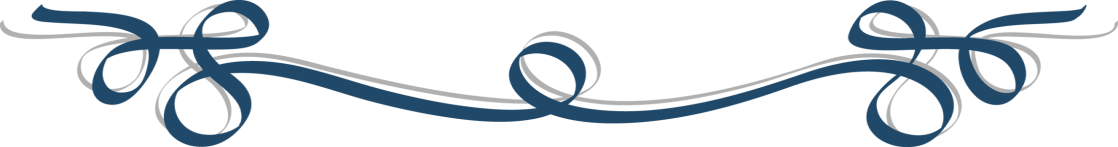 